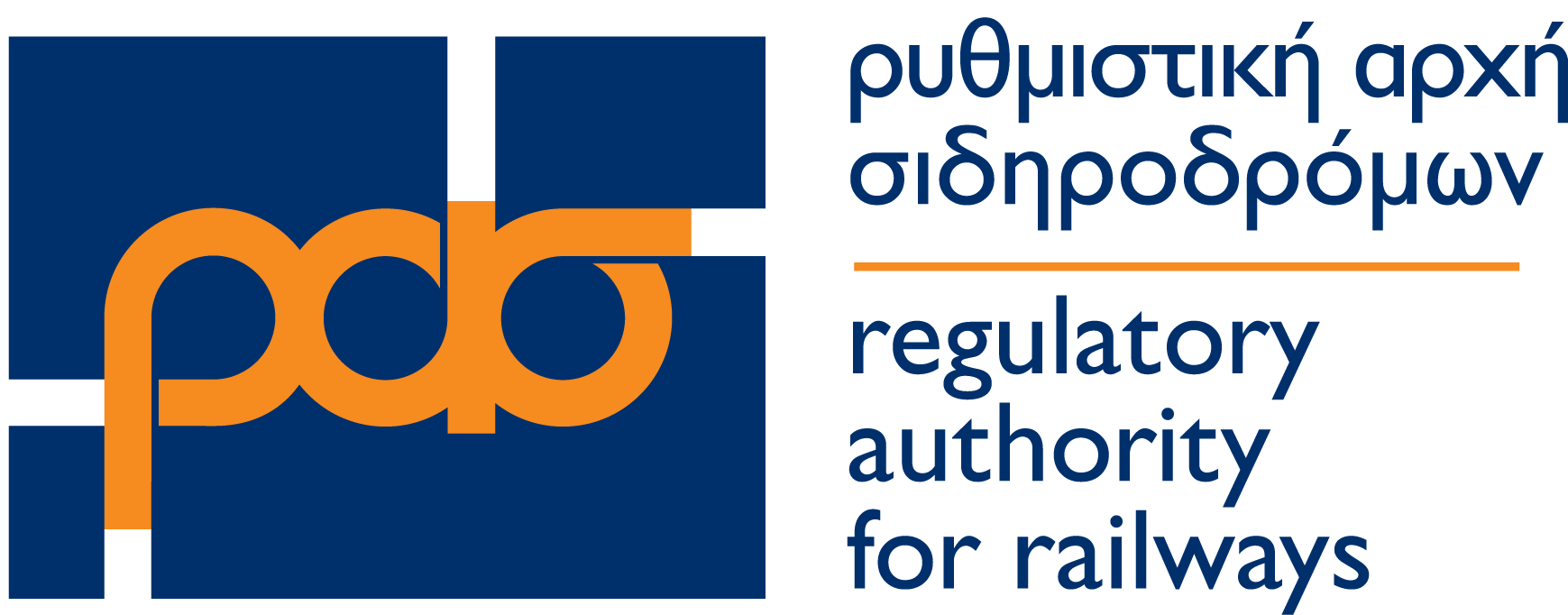 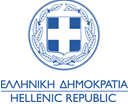 ΕΝΤΥΠΟ ΓΝΩΣΤΟΠΟΙΗΣΗΣ ΠΡΟΓΡΑΜΜΑΤΙΖΟΜΕΝΗΣ ΝΕΑΣ ΥΠΗΡΕΣΙΑΣ ΣΙΔΗΡΟΔΡΟΜΙΚΗΣ ΜΕΤΑΦΟΡΑΣ ΕΠΙΒΑΤΩΝ σε εφαρμογή του (ΕΕ) 869/2014 (για νέες υπηρεσίες σιδηροδρομικών μεταφορών επιβατών που θα λειτουργήσουν πριν από τις 12.12.2020)σε εφαρμογή του (ΕΕ) 2018/1795 (για νέες υπηρεσίες σιδηροδρομικών μεταφορών επιβατών που θα λειτουργήσουν μετά τις  12.12.2020)ΟΔΗΓΙΕΣ – ΠΛΗΡΟΦΟΡΙΕΣ ΓΙΑ ΤΟ ΕΝΤΥΠΟ ΓΝΩΣΤΟΠΟΙΗΣΗΣ ΠΡΟΓΡΑΜΜΑΤΙΖΟΜΕΝΗΣ ΝΕΑΣ ΥΠΗΡΕΣΙΑΣ ΣΙΔΗΡΟΔΡΟΜΙΚΗΣ ΜΕΤΑΦΟΡΑΣ ΕΠΙΒΑΤΩΝΝΟΜΙΚΟ ΠΛΑΙΣΙΟ:Οδηγία 2012/34 άρθρα 38 παρ.4, 10 και 11Οδηγία 2016/2370 Ν.4408/2016 Κανονισμός (ΕΕ) 869/2014 «σχετικά με τις νέες σιδηροδρομικές επιβατικές γραμμές»Κανονισμός (ΕΕ) 2018/1795 «για τον καθορισμό της διαδικασίας και των κριτηρίων που εφαρμόζονται στην εξέταση της οικονομικής ισορροπίας κατά το άρθρο 11 της οδηγίας 2012/34ΕΕ του Ευρωπαϊκού Κοινοβουλίου και του Συμβουλίου»ΣΚΟΠΟΣ:Το παρόν έντυπο υποβάλλεται στη ΡΑΣ για τη γνωστοποίηση πρόθεσης εκτέλεσης νέας υπηρεσίας σιδηροδρομικής μεταφοράς επιβατών.ΧΡΟΝΟΣ ΥΠΟΒΟΛΗΣ:Για τις νέες σιδηροδρομικές επιβατικές μεταφορές που θα αρχίσουν να λειτουργούν πριν από τις 12.12.2020, η γνωστοποίηση υποβάλλεται εντός χρονικού πλαισίου που επιτρέπει εύλογο χρονικό διάστημα για την ολοκλήρωση της διαδικασίας έγκρισης και προγραμματισμού,  ώστε να καταστεί δυνατή η έναρξη λειτουργίας των υπηρεσιών πριν από τις 12.12.2020.  Για τις νέες σιδηροδρομικές επιβατικές μεταφορές που θα αρχίσουν να λειτουργούν μετά από τις 12.12.2020, η γνωστοποίηση υποβάλλεται 18 μήνες πριν από την έναρξη της προγραμματισμένης νέας λειτουργίας, σύμφωνα με άρθρο 38 παρ.4 της Οδηγίας 2012/34, όπως τροποποιήθηκε από την Οδηγία 2016/2370.Οι πληροφορίες που υποβάλλονται στο παρόν έντυπο, όσον αφορά στην σχεδιαζόμενη λειτουργία της υπηρεσίας, πρέπει να καλύπτουν τουλάχιστον τα τρία πρώτα έτη και, κατά το δυνατόν, τα πρώτα πέντε έτη λειτουργίας.Το υποβληθέν έντυπο θα δημοσιευθεί στην ιστοσελίδα της ΡΑΣ και θα κοινοποιηθεί στα ενδιαφερόμενα μέρη, όπως αυτά ορίζονται στο άρθρο 4 παρ.4 του (ΕΕ) 2018/1795.Αν το έντυπο αυτό υποβληθεί με ελλιπείς πληροφορίες, η ΡΑΣ θα ενημερώσει και θα δώσει στον αιτούντα τη δυνατότητα να συμπληρώσει το αίτημά του εντός δέκα εργάσιμων ημερών. Ελλιπή αιτήματα δε θα λαμβάνονται υπόψη και δε θα εξετάζονται από τη ΡΑΣ. Οι πληροφορίες που περιέχει το παρόν ΕΝΤΥΠΟ δε θεωρούνται εμπορικά ευαίσθητου χαρακτήρα. Η ΡΑΣ δε δημοσιοποιεί ευαίσθητες εμπορικά πληροφορίες που λαμβάνει στο πλαίσιο εξέτασης της οικονομικής ισορροπίας. Ο αιτών ή / και ο φορέας που ζητά εξέταση οικονομικής ισορροπίας  εφόσον θεωρούν ότι ορισμένα από τα στοιχεία ή τις πληροφορίες που υποχρεούνται να παράσχουν στη ΡΑΣ αποτελούν απόρρητα επιχειρηματικά στοιχεία, τα οποία εάν δημοσιευθούν ή κοινοποιηθούν καθ' οιονδήποτε τρόπο σε τρίτους ενδέχεται να θίξουν τα συμφέροντα τους, δύνανται να υποβάλουν τα στοιχεία αυτά χωριστά, με την ένδειξη «Επιχειρηματικό Απόρρητο» σε κάθε σελίδα. Στην περίπτωση αυτή θα πρέπει να τεκμηριώνουν για κάθε στοιχείο ή πληροφορία τους λόγους για τους οποίους τα θεωρούν απόρρητα.Σε κάθε περίπτωση η ΡΑΣ διατηρεί το δικαίωμα αξιολόγησης της αιτούμενης εμπιστευτικότητας, σύμφωνα με το άρθρο 8 του Κανονισμού 2018/1795.Το παρόν έντυπο, συμπληρωμένο και υπογεγραμμένο, υποβάλλεται στη ΡΑΣ από τον αιτούντα ηλεκτρονικά: info@ras-el.gr  και κοινοποιείται,  παράλληλα, στο Διαχειριστή Υποδομής ΟΣΕ ΑΕ. ΠΡΟΣ:ΡΥΘΜΙΣΤΙΚΗ ΑΡΧΗ ΣΙΔΗΡΟΔΡΟΜΩΝ (ΡΑΣ)Α. ΣΤΟΙΧΕΙΑ ΑΙΤΟΥΝΤΑΟΝΟΜΑΤΕΠΩΝΥΜΟ:ΕΤΑΙΡΙΑ:ΟΝΟΜΑΤΕΠΩΝΥΜΟ ΕΚΠΡΟΣΩΠΟΥ:Δ/ΝΣΗ:ΑΦΜ:Β. ΣΤΟΙΧΕΙΑ ΕΠΙΚΟΙΝΩΝΙΑΣ ΑΡΜΟΔΙΟΥ ΕΚΠΡΟΣΩΠΟΥ ΓΙΑ ΠΛΗΡΟΦΟΡΙΕΣ ΕΠΙ ΤΗΣ ΝΕΑΣ ΥΠΗΡΕΣΙΑΣΟΝΟΜΑΤΕΠΩΝΥΜΟ:ΤΗΛΕΦΩΝΟ:Δ/ΝΣΗ ΗΛΕΚΤΡΟΝΙΚΟΥ ΤΑΧΥΔΡΟΜΕΙΟΥ :ΗΜ/ΝΙΑ ΥΠΟΒΟΛΗΣ ΤΟΥ ΕΝΤΥΠΟΥ ΚΟΙΝΟΠΟΙΗΣΗΣ:ΠΡΟΒΛΕΠΟΜΕΝΗ ΗΜ/ΝΙΑ ΕΝΑΡΞΗΣ ΝΕΩΝ ΥΠΗΡΕΣΙΩΝ:Γ.  ΑΔΕΙΑ ΕΚΤΕΛΕΣΗΣ ΣΙΔΗΡΟΔΡΟΜΙΚΩΝ ΜΕΤΑΦΟΡΩΝ ΠΙΣΤΟΠΟΙΗΤΙΚΟ ΑΣΦΑΛΕΙΑΣ:Α) 󠆹 Αριθμός Αδείας:Β) 󠆹 Αριθμός Πιστοποιητικού Ασφάλειας:Εάν η απάντηση στα στοιχεία Α) ή Β) είναι όχι, προσδιορίσετε το στάδιο στο οποίο βρίσκεται η διαδικασία απόκτησής τους.:Δ. ΠΡΟΓΡΑΜΜΑΤΙΖΟΜΕΝΗ ΝΕΑ ΥΠΗΡΕΣΙΑΠΕΡΙΓΡΑΨΤΕ ΤΗ ΛΕΠΤΟΜΕΡΗ ΔΙΑΔΡΟΜΗ ΤΗΣ ΠΡΟΤΕΙΝΟΜΕΝΗΣ ΥΠΗΡΕΣΙΑΣ, ΑΝΑΦΕΡΟΝΤΑΣ ΤΟΥΣ ΣΤΑΘΜΟΥΣ ΑΝΑΧΩΡΗΣΗΣ ΚΑΙ ΠΡΟΟΡΙΣΜΟΥ ΚΑΙ ΟΛΕΣ ΤΙΣ ΕΝΔΙΑΜΕΣΕΣ ΣΤΑΣΕΙΣ:Ε. ΠΡΟΓΡΑΜΜΑΤΙΖΟΜΕΝΗ ΗΜΕΡΟΜΗΝΙΑ ΕΝΑΡΞΗΣ ΛΕΙΤΟΥΡΓΙΑΣΣΤ. ΝΑ ΑΝΑΦΕΡΘΕΙ ΤΟ ΕΝΔΕΙΚΤΙΚΟ ΧΡΟΝΟΔΙΑΓΡΑΜΜΑ ΤΗΣ ΠΡΟΓΡΑΜΜΑΤΙΖΟΜΕΝΗΣ ΝΕΑΣ ΥΠΗΡΕΣΙΑΣ:Ενδεικτικοί χρόνοι και η συχνότητα της προτεινόμενης υπηρεσίας, συμπεριλαμβανομένων των προτεινόμενων ωρών αναχώρησης και άφιξης.:Ζ. ΝΑ ΑΝΑΦΕΡΘΟΥΝ ΕΝΔΕΙΚΤΙΚΕΣ ΠΛΗΡΟΦΟΡΙΕΣ ΣΧΕΤΙΚΑ ΜΕ ΤΟ ΤΡΟΧΑΙΟ ΥΛΙΚΟ ΠΟΥ ΘΑ ΧΡΗΣΙΜΟΠΟΙΗΘΕΙ :